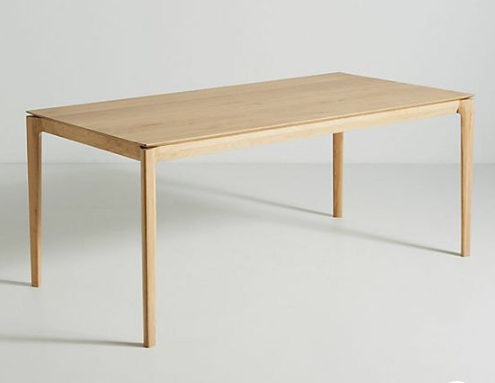 90X200DUB BĚLENÝ 